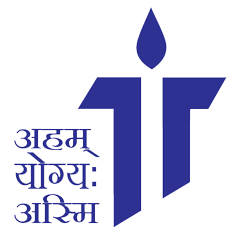 PROCESSING FORM NO:(To be filled by the office)STREAM APPLIED FOR:SUBJECTS OPTED FOR:  a)  b)                                           c)	    d)			                  e)                 f)SCHOOL PRESENTLY    STUDYING IN:SUBJECTS STUDIED IN CLASS X:      a)  b)                                       c)  d)                                        e)  LEVEL OF MATHEMATICS STUDIED IN CLASS   X(STANDARD/BASIC):Name of the child (in block letters:Date of Birth :   Gender:Residential Address:Residential Phone No: Mother’s Mobile No.  Father’s Mobile No.Details  of Real Brothers and Sisters only:Is the child for whom admission is sought an ex- student of TISVV?If Yes, please furnish the following details:Academic Session 20__ to 20____ INFORMATION ABOUT PARENTS:                                                                                                    FATHER                                     MOTHER(Only those who graduated Class XII from TISVV will be considered for Alumni category) DOES THE CHILD HAVE SPECIAL NEEDS?If yes, please write “Yes” against whichever is applicable:Please give details:CERTIFICATE FROM PARENT(S)I/We hereby certify that: a. The above information provided by me/us is correct and has been filled in personally by me/us.b. I/We understand that if the information is found to be incorrect or false, my/our ward shall         be automatically debarred from the selection/admission process without any correspondence in       this regard. c. I/We also understand that the application/registration does not guarantee admission to my/our       ward. d. I/We will abide by the decision taken by the school authorities in the process of admission, _______________________				_____________________                      Name of Mother                                                                      Name of FatherDate:____________________________                                               Date:____________________S.NO FULL NAMEAGECLASS &SEC.NAME OF SCHOOL STUDYING IN CURRENTLYName:Academic Qualifications:Name of School Attended                           Town/City:Name of College Attended:(Graduation)    Town/City:Name of College Attended:(Graduation)    Town/City:OCCUPATION:Designation:Name of the Organization:Nature of Business:Office Address:Office Telephone Nos:E-mail:Are you a TISVV alumnus?If Yes, year of passing class XIILearning disability/difficultyLanguage delay/difficultySpeech delay/difficultyPhysically  challengedAny other?